ПроектАДМИНИСТРАЦИЯ МОГОЧИНСКОГО СЕЛЬСКОГО ПОСЕЛЕНИЯМОЛЧАНОВСКИЙ РАЙОН, ТОМСКАЯ ОБЛАСТЬПОСТАНОВЛЕНИЕ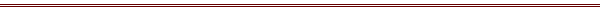 от 		 2015 г.									№с.Могочино            Руководствуясь Федеральным законом от 6 октября 2003 г. № 131-ФЗ "Об общих принципах организации местного самоуправления в Российской Федерации", в соответствии с  Земельным кодексом Российской Федерации, Федеральным законом от 25 октября 2001 года № 137-ФЗ «О введении в действие земельного кодекса Российской Федерации» Федеральным законом от 27 июля 2010 г. № 210-ФЗ   «Об организации предоставления государственных и муниципальных услуг», от 23 июня 2014 г. № 171-ФЗ «О внесении изменений в Земельный кодекс Российской Федерации» и отдельные законодательные акты Российской Федерации», Земельным кодексом Российской Федерации  от 25 октября 2001 г. № 136-ФЗ ПОСТАНОВЛЯЮ: 1.	Утвердить Административный регламент по предоставлению муниципальной услуги «Предварительное согласование предоставления земельного участка»  согласно приложению.2.	Опубликовать настоящее постановление в Информационном бюллетене Могочинского сельского поселения и разместить на официальном сайте муниципального образования «Могочинское сельское поселение»3.	Контроль за исполнением настоящего постановления возложить заместителя Главы  Администрации Могочинского сельского поселения.Глава Администрации	                        				А.В.ДетлуковаИсп. Воронина О.Н.8-38-256-33-132                          			                   Приложение                                                               к постановлению Администрации                                                               Могочинского сельского поселения                                                                         от «   »               2015  года № ____АДМИНИСТРАТИВНЫЙ РЕГЛАМЕНТАДМИНСТРАЦИИ МОГОЧИНСКОГО СЕЛЬСКОГО ПОСЕЛЕНИЯ ПО ОКАЗАНИЮ МУНИЦИПАЛЬНОЙ УСЛУГИ «ПРЕДВАРИТЕЛЬНОЕ СОГЛАСОВАНИЕ ПРЕДОСТАВЛЕНИЯ ЗЕМЕЛЬНОГО УЧАСТКА»I. ОБЩИЕ ПОЛОЖЕНИЯАдминистративный регламент Администрации Могочинского сельского поселения по предоставлению муниципальной услуги «Предварительное согласование предоставления земельного участка» (далее – муниципальная услуга) определяет сроки и последовательность действий (административных процедур) при предоставлении Администрацией Могочинского сельского  поселения (далее – Администрация)  муниципальной услуги, а также порядок взаимодействия между муниципальными служащими Администрации , взаимодействие Администрации с заявителями, иными Администрациями местного самоуправления, Администрациями государственной власти и организациями при предоставлении муниципальной услуги.2. Заявителями  муниципальной услуги   являются граждане Российской Федерации, иностранные граждане, лица без гражданства, юридические лица, их представители, действующие на основании доверенности, оформленной в соответствии с гражданским кодексом Российской Федерации (далее Заявители).3. Порядок информирования о предоставлении муниципальной услуги: 1) Место нахождения Администрации: 636340, Томская область, Молчановский район, село Могочино, улица Заводская, 3.График работы Администрации: Понедельник- четверг:            с 09.00 ч.  до 17.15 ч.Пятница:   с 09.00ч.  до 17.00 ч.перерыв на обед:       с 13.00 ч. до 14.00 ч. выходные дни: суббота, воскресенье, нерабочие праздничные дни. Информация о месте нахождения и графике работы Администрации может быть получена: в Администрации Могочинского сельского поселения, сети Интернет, по телефону.  2) Справочные телефоны Администрации:    (8 38256) 33-1323) Адрес официального сайта Администрации:  (http:// www.mogochino.ru )Адрес электронной почты Администрации: admogochino@sibmail.com .4)   Информация    по вопросам предоставления муниципальной услуги, сведений о ходе предоставления указанных услуг   предоставляется    при личном обращении в Администрацию, по телефону, при обращении в письменной форме почтовым отправлением в адрес Администрации,   при обращении по  электронной почте,  а также размещается на официальном сайте Администрации.4. При обращении заявителя в устной форме лично или по телефону Исполнитель, осуществляющий устное информирование, должен дать исчерпывающий ответ Заявителю в пределах своей компетенции на поставленные вопросы. Во время разговора Исполнитель должен корректно и внимательно относиться к заявителю, не унижая его чести и достоинства. Максимальная продолжительность ответа Исполнителя на вопросы Заявителя не должно превышать 10 минут.В случае если заданные Заявителем вопросы не входят в компетенцию Исполнителя, Исполнитель информирует Заявителя о его праве получения информации от другого специалиста, из иных источников или от органов, уполномоченных на ее предоставление.При информировании по письменным запросам ответ направляется почтой в адрес Заявителя в срок, не превышающий 30 рабочих дней с момента регистрации письменного запроса. Ответ на письменный запрос направляется по почтовому адресу, указанному в обращении.II. СТАНДАРТ ПРЕДОСТАВЛЕНИЯ МУНИЦИПАЛЬНОЙ УСЛУГИ          5. Наименование муниципальной услуги - «Предварительное согласование предоставления земельного участка» (далее - муниципальная услуга).6.  Муниципальную услугу предоставляет Администрация Могочинского сельского поселения (далее Администрация).7. Администрация  не вправе требовать от заявителя осуществления действий, в том числе согласований, необходимых для получения муниципальной услуги, и связанных с обращением в иные государственные органы, органы местного самоуправления, организации, за исключением получения услуг, включенных в перечень услуг, которые являются необходимыми и обязательными для предоставления муниципальной услуги.      8. Результатом предоставления муниципальной услуги является:1) решение  об издании соответствующего постановления о предварительном согласовании земельного участка, а также в случае предоставления схем расположения земельного участка на кадастровой карте территории.  2) решение  об отказе в предоставлении муниципальной услуги.9. Правовые основания для предоставления муниципальной услуги:  1) Конституция Российской Федерации;2) Гражданский кодекс Российской Федерации;3) Земельный кодекс  Российской Федерации  от 25 октября 2001 г. № 136-ФЗ ( в ред. От 31.12.2014 г.);4) Федеральный закон от 29.12.2004 № 190-ФЗ «О введении в действие Градостроительного кодекса Российской Федерации»;5) Федеральный закон от 06.10.2003 № 131-ФЗ "Об общих принципах организации местного самоуправления в Российской Федерации";6) Федеральный закон от 27.07.2010 № 210-ФЗ "Об организации предоставления государственных и муниципальных услуг";7) Устав  муниципального образования «Могочинское сельское поселение».8) настоящий регламент.11. Перечень документов, необходимых для предоставления муниципальной услуги: 1)  заявление (приложение 1);В заявление должно быть указано:- фамилия, имя, отчество (при наличии), место жительства заявителя, реквизиты документа, удостоверяющего личность заявителя (для гражданина);- наименование и место нахождения заявителя (для юридического лица), а также государственный регистрационный номер записи о государственной регистрации юридического лица в едином государственном реестре юридических лиц и идентификационный номер налогоплательщика, за исключением случаев, если заявителем является иностранное юридическое лицо;- кадастровый номер земельного участка, заявление о предварительном согласовании предоставления которого подано (далее испрашиваемый земельный участок), в случае, если границы такого земельного участка подлежат уточнению в соответствии с Федеральным законом «О государственном кадастре недвижимости»;- реквизиты решения об утверждении проекта межевания территории , со схемой расположения земельного участка или с проектной документацией о местоположении, границах, площади и об иных количественных и качественных характеристиках лесных участков предусмотрено образование испрашиваемого земельного участка, в случае, если сведения о таких земельных участках внесены в государственный кадастр недвижимости;-основание предоставления земельного участка без проведения торгов из числа предусмотренных пунктом 2 статьи 39.3, статьей 39.5, пунктом 2 статьи 39.6 или пунктом 2 статьи 39.10 Земельного кодекса Российской Федерации;- вид права, на котором заявитель желает приобрести земельный участок, если предоставление земельного участка возможно на нескольких видах прав; - цель использования земельного участка;- реквизиты решения  об изъятии земельного участка для государственных и муниципальных нужд в случае, если земельный участок предоставляется для размещения объектов, предусмотренных указанными документом и (или) проектом;- почтовый адрес и (или) адрес электронной почты для связи с заявителем.2) К заявлению прилагаются следующие документы:- документы, подтверждающие право заявителя на приобретение земельного участка без проведения торгов и предусмотренные перечнем, установленным  уполномоченным Правительством Российской Федерации федеральным органом исполнительной власти, за исключением документов, которые должны быть представлены в уполномоченный орган в порядке межведомственного взаимодействия; - схема расположения земельного участка в случае, если испрашиваемый земельный участок предстоит образовать  и отсутствует проект межевания территории, в границах которой предстоит образовывать такой земельный участок;- проектная документация о местоположении , границах площади и об иных количественных и качественных характеристиках лесных участков в случае, если подано заявление о предварительном согласовании предоставления лесного участка;-документ подтверждающий полномочия представителя заявителя, в случае, если с заявлением о предварительном согласовании предоставления земельного участка обращается представитель заявителя;- заверенный перевод на русский язык документов о государственной регистрации юридического лица в соответствии с законодательством иностранного государства в случае, если заявителем является иностранное юридическое лицо;- подготовленные некоммерческой организацией, созданной гражданами, списки её членов в случае, если подано заявление о предварительном согласовании предоставления земельного участка или о предоставлении земельного участка в безвозмездное пользование указанной организации для ведения садоводства или огородничества.12.  В случае, если к заявлению о предварительном согласовании предоставления земельного участка, поданному гражданином, приложена схема расположения земельного участка, подготовленная в форме документа на бумажном носителе, уполномоченный орган без взимания платы с заявителя обеспечивает подготовку в форме электронного документа схемы расположения земельного участка, местоположение границ которого соответствует местоположению границ которого соответствует местоположению границ земельного участка, указанному в схеме расположения земельного участка, подготовленной в форме документа на бумажном  носителе.13. В случае,  если испрашиваемый земельный участок предстоит образовать, в решении о предварительном согласовании предоставления земельного участка указываются:1) условный номер испрашиваемого земельного участка , который предстоит образовать в соответствии с проектом межевания территории, со схемой расположения земельного участка или с проектной документацией о местоположении, границах, площади и об иных количественных и качественных характеристиках лесных участков (при наличии данного номера);2) площадь испрашиваемого земельного участка, который предстоит образовать в соответствии с проектом межевания территории, со схемой расположения земельного участка или с проектной документацией о местоположении, границах, площади и об иных количественных и качественных характеристиках лесных участков;3) адрес земельного участка или при отсутствии адреса иное описание местоположения такого земельного участка;4) кадастровый номер земельного участка или кадастровые номера земельных участков, из которых в соответствии с проектом межевания территории, со схемой расположения земельного участка или с проектной документацией о местоположении, границах, площади и об иных количественных и качественных характеристиках лесных участков предусмотрено образование испрашиваемого земельного участка, в случае, если сведения о таких земельных участках внесённых в  государственный кадастр недвижимости; 5) фамилия, имя и (при наличии) отчество, место жительства заявителя, реквизиты документа, удостоверяющего личность заявителя (для гражданина);6) наименование и местонахождения заявителя (для юридического лица) , а также государственный регистрационный номер записи о государственной регистрации юридического лица в едином государственном реестре юридических лиц, идентификационный номер налогоплательщика, за исключением случая, если заявителем является иностранное юридическое лицо;7) наименование органа государственной власти, если заявителем является орган государственной власти;8)наименование органа местного самоуправления, если заявителем является орган местного самоуправления;9) в качестве условия предоставления испрашиваемого земельного участка проведение работ по его образованию в соответствии с проектом межевания территории, со схемой расположения земельного участка или с проектной документацией о местоположении, границах, площади и об иных количественных и качественных характеристиках лесных участков;10) территориальная зона, в границах которой будет образован испрашиваемый земельный участок и на которую распространяется градостроительный регламент, или вид, виды разрешенного использования испрашиваемого земельного участка;11) категория земель, к которой относится испрашиваемый земельный участок;12) право заявителя обращаться без доверенности с заявлением  об осуществлении государственного кадастрового учёта испрашиваемого земельного участка, а также с заявлением о государственной и муниципальной собственности на испрашиваемый земельный участок;13) реквизиты решения об утверждении проекта межевания территории, в соответствии с которым предусмотрено образование испрашиваемого земельного участка (при наличии этого проекта).14. Решение о предварительном согласовании предоставления земельного участка, который предстоит образовать, также должно содержать  указание на необходимость изменения вида разрешенного использования такого земельного участка и его перевода из одной категории в другую  в качестве условия предоставления такого земельного участка в случае, если указанная в   заявлении о предварительном согласовании предоставления земельного участка цель его использования:1) не соответствует видам разрешенного использования земельных участков, установленным для соответствующей территориальной зоны;2) не соответствует категории земель, из которых такой земельный участок подлежит образованию;3) не соответствует разрешенному использованию земельного участка, из которого предстоит образовать земельный участок, указанный в заявлении о предварительном согласовании его предоставления.15.  Администрация Могочинского сельского поселения не вправе требовать от заявителя:- представления документов и информации или осуществления действий, представление или осуществление которых не предусмотрено нормативными правовыми актами, регулирующими отношения, возникающие в связи с предоставлением государственных и муниципальных услуг;- представления документов и информации, в том числе подтверждающих внесение заявителем платы за предоставление государственных и муниципальных услуг, которые находятся в распоряжении органов, предоставляющих государственные услуги, органов, предоставляющих муниципальные услуги, иных государственных органов, органов местного самоуправления либо подведомственных государственным органам или органам местного самоуправления организаций, участвующих в предоставлении предусмотренных частью 1 статьи 1 настоящего Федерального закона государственных и муниципальных услуг, в соответствии с нормативными правовыми актами Российской Федерации, нормативными правовыми актами субъектов Российской Федерации, муниципальными правовыми актами, за исключением документов, включенных в определенный частью 6 настоящей статьи перечень документов. Заявитель вправе представить указанные документы и информацию в органы, предоставляющие государственные услуги, и органы, предоставляющие муниципальные услуги, по собственной инициативе;-  осуществления действий, в том числе согласований, необходимых для получения государственных и муниципальных услуг и связанных с обращением в иные государственные органы, органы местного самоуправления, организации, за исключением получения услуг и получения документов и информации, предоставляемых в результате предоставления таких услуг, включенных в перечни, указанные в части 1 статьи 9 Федерального  закона  от 27 июля 2010 года № 210-ФЗ «Об организации предоставления государственных и муниципальных услуг».  16. Перечень оснований для отказа в приёме документов, необходимых для предоставления муниципальной услуги:1) предоставление получателем услуги документа, текст которого не поддается прочтению;2) фамилия, имя и отчество заявителя, адрес места жительства, наименование организации указаны не полностью;3)  полномочия представителя не оформлены в установленном законом порядке;4) непредставление документов согласно п. 11 настоящего регламента.17. Уполномоченный орган принимает решение об отказе в предоставлении муниципальной услуги «предварительном согласовании предоставления земельного участка» в течение десяти дней со дня поступления заявления при наличии хотя бы одного из следующих оснований:1) схема расположения земельного участка, приложенная к заявлению о предварительном согласовании предоставления земельного участка, не может быть утверждена по основаниям, указанным в пункте 16 статьи 11.10 Земельного кодекса Российской Федерации;2) земельный участок, который предстоит образовать, не может быть предоставлен заявителю по основаниям, указанным в подпунктах 1-13, 15-19, 22 и 23 статьи 39.16 Земельного кодекса Российской Федерации;3) земельный участок, границы которого подлежат уточнению в соответствии с Федеральным законом «О государственном кадастре недвижимости», не может быть предоставлен заявителю по основаниям, указанным в подпунктах 1-23 статьи 39.16 Земельного кодекса Российской Федерации.18. В случае, если на дату поступления в уполномоченный орган заявления о предварительном согласовании предоставления земельного участка, на рассмотрении такого органа находится представленная ранее другим лицом схема расположения земельного участка и местоположение земельных участков , образование которых предусмотрено этими схемами, частично или полностью совпадает, уполномоченный орган принимает решение о приостановлении срока рассмотрения поданного позднее заявления о предварительном согласовании предоставления земельного участка и направляет принятое решение заявителю.Срок рассмотрения поданного позднее заявления о предварительном согласовании предоставления земельного участка приостанавливается до принятия решения об утверждении направленной или представленной ранее схемы расположения земельного участка или до принятия решения об отказе в утверждении указанной схемы.19. Предоставление услуги осуществляется бесплатно.20. Максимальный срок ожидания в очереди при обращении за предоставлением муниципальной услуги составляет не более 15 минут. 21. Максимальный срок ожидания в очереди при получении результата предоставления муниципальной услуги составляет не более 15 минут.22. Срок регистрации запроса заявителя (заявления) о предоставлении муниципальной услуги, предусмотренной настоящим Регламентом, - в течение одного рабочего дня (дня фактического поступления обращения (заявления)) в Администрации.23. Требования к помещениям, в которых предоставляется муниципальная  услуга:- муниципальная услуга предоставляется в помещениях Администрации, соответствующих санитарно-эпидемиологическим правилам и нормативам;- в помещениях, в которых предоставляется муниципальная услуга, должны быть размещены информационные стенды, содержащие необходимую информацию по условиям предоставления муниципальной услуги, графики работы специалистов, образцы заполняемых документов получателями услуги, дополнительная справочная информация;- для ожидания приема заявителям отведены места, оборудованные стульями, столами для возможности оформления документов.24. Показателями доступности и качества муниципальной услуги являются:- соблюдение сроков предоставления муниципальной услуги;- соблюдение порядка информирования о муниципальной услуге;- соблюдение условий ожидания приема для предоставления муниципальной услуги (получения результатов предоставления муниципальной услуги);- отсутствие избыточных административных процедур при предоставлении муниципальной услуги.III. СОСТАВ, ПОСЛЕДОВАТЕЛЬНОСТЬ И СРОКИ ВЫПОЛНЕНИЯАДМИНИСТРАТИВНЫХ ПРОЦЕДУР, ТРЕБОВАНИЯ К ПОРЯДКУ ИХ ВЫПОЛНЕНИЯПодраздел 1. СОСТАВ И ПОСЛЕДОВАТЕЛЬНОСТЬ ВЫПОЛНЕНИЯАДМИНИСТРАТИВНЫХ ПРОЦЕДУР ПРИ ПРЕДОСТАВЛЕНИИМУНИЦИПАЛЬНОЙ УСЛУГИ25.   Предоставление  муниципальной услуги включает в себя следующие административные процедуры:1) прием, рассмотрение и регистрацию  заявления получателя услуги о предварительном согласовании предоставления земельного участка, находящихся в муниципальной собственности, а также из земель, государственная собственность на которые не разграничена;2)  согласование заявления получателя услуги о предоставлении земельного участка из земель, находящихся в муниципальной собственности, а также из земель, государственная собственность на которые не разграничена, с предварительным согласованием мест размещения и приложенных к нему документов с Главой поселения (Главой Администрации);3)    проведение согласования акта выбора по формированию земельного участка;4) принятие решения о предварительном согласовании места размещения объекта, утверждающего акт выбора земельного участка и схему расположения земельного участка на кадастровом плане территории.26. Блок-схема предоставления муниципальной услуги приводится в приложении     № 3  к настоящему регламенту.Подраздел 2. ПРИЕМ, РАССМОТРЕНИЕ  И РЕГИСТРАЦИЯ ЗАЯВЛЕНИЯ ПОЛУЧАТЕЛЯ УСЛУГИ О ПРЕДОСТАВЛЕНИИ ЗЕМЕЛЬНОГО УЧАСТКА  С ПРЕДВАРИТЕЛЬНЫМ СОГЛАСОВАНИЕМ МЕСТ РАЗМЕЩЕНИЯ    27. Основанием для начала административной процедуры предоставления муниципальной услуги является поступление в уполномоченный орган заявления о предварительном согласовании предоставления земельного участка из земель, находящихся в муниципальной собственности, а также из земель, государственная собственность на которые не разграничена.При личной сдаче обращения  заявителем, уполномоченным лицом Администрации, ответственным за выдачу документов, осуществляется проверка представленного заявления и документов.В случае обнаружения несоответствия представленного заявления и документов предъявляемым требованиям ответственное за прием и выдачу документов   лицо возвращает заявление заявителю с объяснением о выявленном несоответствии.Ответственное за приём и выдачу документов лицо в компетенцию которого входит приём, обработка, регистрация и распределение поступающей корреспонденции:- проверяет документы согласно представленной описи;- регистрирует в установленном порядке заявление;- ставит на экземпляре заявления отметку с номером и датой регистрации;- передает заявление и представленные документы для рассмотрения Главе поселения (Главе Администрации), в случае его отсутствия – лицу, исполняющего его обязанности;- передаёт рассмотренные Главой поселения (Главой Администрации) либо лицом, исполняющего его обязанности, документы с резолюцией уполномоченному лицу для исполнения и предоставления услуги.Приём письменного обращения и его регистрация в уполномоченном органе, а также доведения обращения до специалиста, ответственного за обработку заявления,  осуществляется в порядке общего делопроизводства.Подраздел 3.  СОГЛАСОВАНИЕ ЗАЯВЛЕНИЯ О ПРЕДОСТАВЛЕНИИ ЗЕМЕЛЬНОГО УЧАСТКА С ПРЕДВАРИТЕЛЬНЫМ СОГЛАСОВАНИЕМ И ПРИЛОЖЕННЫХ К НЕМУ ДОКУМЕНТОВ С ГЛАВОЙ ПОСЕЛЕНИЯ (ГЛАВОЙ АДМИНИСТРАЦИИ)  28. Основанием для начала административной процедуры является направление специалистом зарегистрированного заявления получателя услуг и приложенных к нему документов на согласование с Главой поселения (Главой Администрации).29. Результатом административной процедуры является согласование с Главой поселения (Главой Администрации) заявления получателя услуги и приложенных к нему документов. Подраздел 4.  ПРИНЯТИЕ РЕШЕНИЯ О ПРЕДВАРИТЕЛЬНОМ СОГЛАСОВАНИИ МЕСТА РАЗМЕЩЕНИЯ ЗЕМЕЛЬНОГО УЧАСТКА И СХЕМУ РАСПОЛОЖЕНИЯ ЗЕМЕЛЬНОГО УЧАСТКА НА КАДАСТРОВОМ ПЛАНЕ ТЕРРИТОРИИ30. Дело на земельный участок с приложением схемы расположения земельного участка на кадастровом плане (карте) территории предоставляется получателем услуги специалисту для последующего согласования и утверждения специалистами Администрации Могочинского сельского поселения и подготовки проекта решения об утверждении схемы расположения земельного участка на кадастровом плане (карте) территории.В случае возникновения замечаний к схеме расположения земельного участка на кадастровом плане или кадастровой карте соответствующей территории испрашиваемого земельного участка  специалист  Администрации подготавливает в течение одной недели за подписью Главы поселения (Главы Администрации) проект письма с замечаниями или мотивированным отказом в согласовании места расположения земельного участка и невозможности предоставления земельного участка и извещает получателя о принятом решении путем вручения подлинного экземпляра письма, либо направления соответствующего письма в электронном виде по электронному адресу заявителя.Решение о предварительном согласовании места размещения объекта, утверждающее акт выбора земельного участка и схему расположения земельного участка на кадастровом плане территории , принимается в течение 30 дней со дня предоставления получателем услуги согласованного акта о выборе земельного участка для строительства и схемы расположения земельного участка на кадастровом плане (карте) территории специалисту.После получения решения получатель услуги обеспечивает за свой счет постановку на государственный кадастровый учёт сформированного земельного участка, получение кадастрового паспорта земельного участка.31. Результатом административной процедуры является наличие сформированного земельного участка из земель, находящихся в муниципальной собственности, а также из земель, государственная собственность на которые не разграничена, расположенных на территории муниципального образования «Могочинское сельское поселение», для строительства с предварительным согласованием мест размещения объектов на территории Могочинского сельского поселения. Подраздел 5.  ПОДГОТОВКА И ВЫДАЧА ПОЛУЧАТЕЛЮ УСЛУГИ ПОСТАНОВЛЕНИЯ С ПРИЛОЖЕНИЕМ ДОКУМЕНТОВ32. Основанием для начала административной процедуры является наличие принятого постановления о предоставлении земельного участка в аренду, безвозмездное срочное пользование.Подготовка и выдача получателю услуги договора безвозмездного срочного пользования или аренды земельного участка предусматривает:- подготовку специалистом в семидневный срок проекта договора безвозмездного срочного пользования или аренды земельного участка;- направление специалистом получателю услуги проекта договора безвозмездного срочного пользования или аренды земельного участка с приложением документов для государственной регистрации права безвозмездного срочного пользования земельным участком или аренды земельного участка с предложением о заключении договора; - предоставление получателем услуги документов, подтверждающих внесение арендной платы за земельный участок, необходимых для государственной регистрации права аренды земельного участка.IV. ФОРМЫ КОНТРОЛЯ ЗА ИСПОЛНЕНИЕМ         АДМИНИСТРАТИВНОГО РЕГЛАМЕНТА33. Контроль за предоставлением муниципальной услуги осуществляется в форме текущего контроля за соблюдением и исполнением административного регламента, плановых и внеплановых проверок полноты и качества предоставления муниципальной услуги.34.  Текущий контроль за соблюдением последовательности административных действий, определенных административными процедурами по предоставлению муниципальной услуги, контроль за полнотой и качеством исполнения муниципальной услуги включает в себя проведение проверок (в том числе с выездом на место), выявление и устранение нарушений прав граждан, принятие решений. Снятие обращения с контроля осуществляет Заместитель Главы Администрации.35.  	Исполнители несут персональную ответственность за соблюдение сроков рассмотрения обращения, своевременность продления сроков рассмотрения обращения, содержание подготовленного ответа.	При рассмотрении обращения несколькими исполнителями ответственность за своевременное и правильное исполнение поручений в равной степени несут все указанные в резолюции исполнители.	Персональная ответственность должностных лиц, муниципальных служащих Администрации Могочинского сельского поселения закрепляется в соответствующих положениях должностных регламентов.Глава V.  ДОСУДЕБНЫЙ (ВНЕСУДЕБНЫЙ) ПОРЯДОК ОБЖАЛОВАНИЯ РЕШЕНИЙ И ДЕЙСТВИЙ (БЕЗДЕЙСТВИЯ) ДОЛЖНОСТНЫХ ЛИЦ АДМИНИСТРАЦИИ МОГОЧИНСКОГО СЕЛЬСКОГО ПОСЕЛЕНИЯ ПРИ ПРЕДОСТАВЛЕНИИ МУНИЦИПАЛЬНОЙ УСЛУГИ36.  Заявители   вправе обжаловать решения, действия (бездействие) Администрации Могочинского  сельского поселения, специалистов в досудебном (внесудебном) порядке.37.	Обжалование действий (бездействия) Администрации Могочинского  сельского поселения, муниципальных служащих, а также решений, принимаемых (осуществляемых) ими в ходе предоставления муниципальной услуги, производится в досудебном (внесудебном) порядке путем подачи заинтересованным лицом жалобы в орган местного самоуправления или должностному лицу. 38. Заявитель может обратиться с жалобой в том числе в следующих случаях:1) нарушение  срока регистрации запроса заявителя о предоставлении муниципальной услуги;2) нарушение  срока предоставления муниципальной услуги;3) требование  у заявителя документов, не предусмотренных нормативными правовыми актами Российской Федерации, нормативными правовыми актами Томской области, муниципальными правовыми актами для предоставления муниципальной услуги;4) отказ  в приеме документов, предоставление которых предусмотрено нормативными правовыми актами Российской Федерации, нормативными правовыми актами Томской области, муниципальными правовыми актами для предоставления муниципальной услуги, у заявителя;5) отказ  в предоставлении муниципальной услуги, если основания отказа не предусмотрены федеральными законами и принятыми в соответствии с ними иными нормативными правовыми актами Российской Федерации, нормативными правовыми актами Томской области, муниципальными правовыми актами;6) затребование  с заявителя при предоставлении муниципальной услуги платы, не предусмотренной нормативными правовыми актами Российской Федерации, нормативными правовыми актами Томской области, муниципальными правовыми актами;7) отказ  органа, предоставляющего муниципальную услугу, должностного лица органа, предоставляющего муниципальную услугу, в исправлении допущенных опечаток и ошибок в выданных в результате предоставления муниципальной услуги документах либо нарушение установленного срока таких исправлений.39 . Общие требования к порядку подачи и рассмотрения жалобы1) Жалоба подается в письменной форме на бумажном носителе, в электронной форме в орган, предоставляющий муниципальную услугу. Жалобы на решения, принятые руководителем органа, предоставляющего муниципальную услугу, подаются в вышестоящий орган (при его наличии) либо в случае его отсутствия рассматриваются непосредственно руководителем органа, предоставляющего муниципальную услугу.2) Жалоба может быть направлена по почте,  с использованием информационно-телекоммуникационной сети "Интернет", официального сайта Администрации Могочинского сельского поселения, федеральной государственной информационной системы «Единый портал государственных и муниципальных услуг (функций)»,  а также может быть принята при личном приеме заявителя.3) Особенности подачи и рассмотрения жалоб на решения и действия (бездействие) органов местного самоуправления и их должностных лиц, муниципальных служащих устанавливаются муниципальными правовыми актами. В случае если федеральным законом установлен порядок (процедура) подачи и рассмотрения жалоб на решения и действия (бездействие) органов, предоставляющих муниципальные услуги, либо муниципальных служащих, для отношений, связанных с подачей и рассмотрением указанных жалоб, установленный настоящим Регламентом порядок обжалования не применяется.4) Жалоба должна содержать:- наименование органа, предоставляющего муниципальную услугу, должностного лица органа, предоставляющего муниципальную услугу, либо муниципального служащего, решения и действия (бездействие) которых обжалуются;- фамилию, имя, отчество (последнее - при наличии), сведения о месте жительства заявителя - физического лица либо наименование, сведения о месте нахождения заявителя - юридического лица, а также номер (номера) контактного телефона, адрес (адреса) электронной почты (при наличии) и почтовый адрес, по которым должен быть направлен ответ заявителю;- сведения об обжалуемых решениях и действиях (бездействии) органа, предоставляющего муниципальную услугу, должностного лица органа, предоставляющего муниципальную услугу, либо муниципального служащего;- доводы, на основании которых заявитель не согласен с решением и действием (бездействием) органа, предоставляющего муниципальную услугу, должностного лица органа, предоставляющего муниципальную услугу, либо муниципального служащего. Заявителем могут быть представлены документы (при наличии), подтверждающие доводы заявителя, либо их копии. 5) Жалоба, поступившая в орган, предоставляющий муниципальную услугу, подлежит рассмотрению должностным лицом, наделенным полномочиями по рассмотрению жалоб, в течение пятнадцати рабочих дней со дня ее регистрации, а в случае обжалования отказа органа, предоставляющего муниципальную услугу, должностного лица органа, предоставляющего муниципальную услугу, в приеме документов у заявителя либо в исправлении допущенных опечаток и ошибок или в случае обжалования нарушения установленного срока таких исправлений - в течение пяти рабочих дней со дня ее регистрации, если Правительством Российской Федерации не установлены случаи, при которых срок рассмотрения жалобы может быть сокращен.6) По результатам рассмотрения жалобы орган, предоставляющий муниципальную услугу, принимает одно из следующих решений:- удовлетворяет жалобу, в том числе в форме отмены принятого решения, исправления допущенных органом, предоставляющим   муниципальную услугу, опечаток и ошибок в выданных в результате предоставления государственной или муниципальной услуги документах, возврата заявителю денежных средств, взимание которых не предусмотрено нормативными правовыми актами Российской Федерации, нормативными правовыми актами субъектов Российской Федерации, муниципальными правовыми актами, а также в иных формах;- отказывает в удовлетворении жалобы.7) Не позднее дня, следующего за днем принятия решения по результатам рассмотрения жалобы, заявителю в письменной форме и по желанию заявителя в электронной форме направляется мотивированный ответ о результатах рассмотрения жалобы.8) В случае установления в ходе или по результатам рассмотрения жалобы признаков состава административного правонарушения или преступления должностное лицо, наделенное полномочиями по рассмотрению жалоб в соответствии с настоящим Административным регламентом, незамедлительно направляет имеющиеся материалы в органы прокуратуры.Приложение № 1к административному регламенту осуществления муниципальной услуги«Предварительное согласование предоставления земельного участка»Форма заявления для физических лиц
                                                                               Главе Могочинского сельского поселения_______________________________________         от_____________________________________                                                                                             (фамилия, имя, отчество)_______________________________________Зарегистрированный (ая) по адресу: _______________________________________________		_______________________________________                                                                              Паспорт: _______________________________		_______________________________________                                                                               Контактный телефон:_____________________ЗАЯВЛЕНИЕ О ПРЕДВАРИТЕЛЬНОМ СОГЛАСОВАНИИПРЕДОСТАВЛЕНИЯ ЗЕМЕЛЬНОГО УЧАСТКАПрошу предварительно согласовать предоставление земельного участка в ______________________________________________________________________________(вид испрашиваемого права) на срок ________ из земель ____________________________________________________________________________________________________________________________________целевое назначение (категория земель)кадастровый номер: _____________________________________________________________ расположенный по адресу: _______________________________________________________                                                                  (указать адрес (местоположение) земельного участка) ______________________________________________________________________________с разрешенным использованием  __________________________________________________                                                                    (цель использования испрашиваемого земельного участка) 
______________________________________________________________________________формируемого на основании:______________________________________________________________________________________________________________________________________________________________________________________________________________________________________________________________________________________________________________________________________________________________________________________________________ К заявлению прилагаю:1) _____________________________________________________________2) _____________________________________________________________3) _____________________________________________________________4) _____________________________________________________________“___” ___________ 20__ г       ______________            __________________     (дата подачи заявления)	               (подпись)	                       (расшифровка подписи) В соответствии с Федеральным Законом № 152-ФЗ от 27.07.2006 «О персональных данных» подтверждаю свое согласие на обработку моих персональных данных.              	                                                             _________________/________________Приложение № 2к административному регламенту осуществления муниципальной услуги«Предварительное согласование предоставления земельного участка»Форма заявления для юридических лиц                                                                                 Главе Могочинского сельского поселения           от_____________________________________                             (наименование юридического лица)_______________________________________Юридический адрес: ____________________________________________________________		_______________________________________                                                                                 Регистрационный № ЕГРЮЛ: _____________		ИНН: __________________________________                                                                                Контактный телефон:____________________                                                                               e-mail: ________________________________ЗАЯВЛЕНИЕО ПРЕДВАРИТЕЛЬНОМ СОГЛАСОВАНИИПРЕДОСТАВЛЕНИЯ ЗЕМЕЛЬНОГО УЧАСТКАПрошу предварительно согласовать предоставление земельного участка в ______________________________________________________________________________(вид испрашиваемого права) на срок ________ из земель ____________________________________________________________________________________________________________________________________целевое назначение (категория земель)кадастровый номер: _____________________________________________________________ расположенный по адресу: _______________________________________________________                                                                  (указать адрес (местоположение) земельного участка) ______________________________________________________________________________с разрешенным использованием  __________________________________________________                                                                    (цель использования испрашиваемого земельного участка) 
______________________________________________________________________________формируемого на основании:___________________________________________________________________________________________________________________________________________________________________________________________________________________________________________________________________________________________________________________________________________________К заявлению прилагаю:1) _____________________________________________________________2) _____________________________________________________________3) _____________________________________________________________4) _____________________________________________________________“___” ___________ 20__ г       ______________            __________________     (дата подачи заявления)	               (подпись)	                       (расшифровка подписи) В соответствии с Федеральным Законом № 152-ФЗ от 27.07.2006 «О персональных данных» подтверждаю свое согласие на обработку моих персональных данных.              	                                                             _________________/________________										 Приложение № 3к административному регламенту осуществления муниципальной услуги«Предварительное согласование предоставления земельного участка»БЛОК-СХЕМАпоследовательности выполнения административных процедур осуществления функции  «Предварительное согласование предоставления земельного участка»                                                                  10 дней                                            30 днейОб утверждении административного регламентаадминистрации Могочинского сельского поселенияпо оказанию муниципальной услуги « предварительноесогласование предоставления земельного участка»